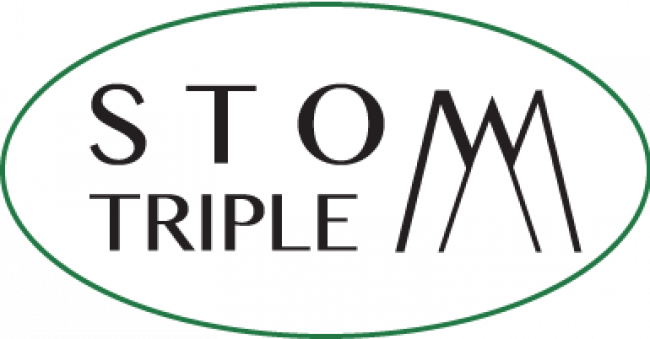 Stow Triple – Hill Climb Stage Race15th September 2019 – 9:00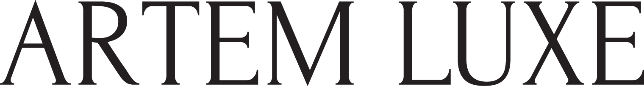 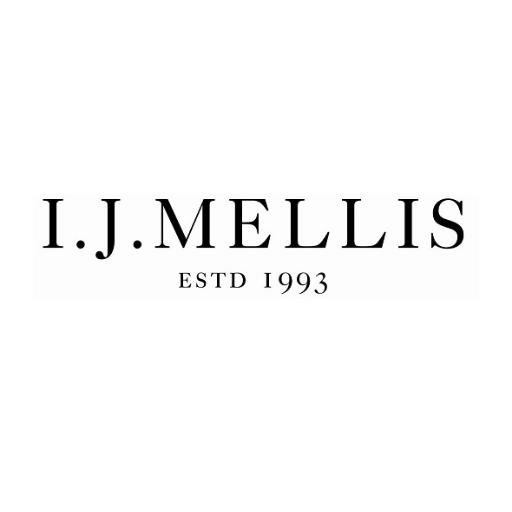 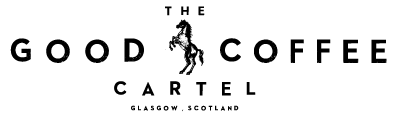 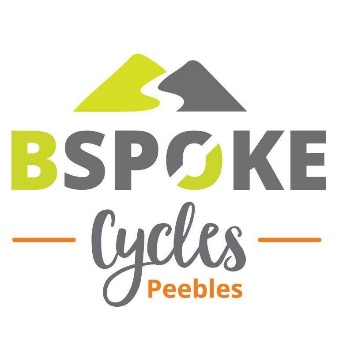 Organiser – Cameron BalfourPhone Number – 07376492950 Official Event Website – www.stowtriple.co.ukContents PageRace HQ................................3Parking..................................3Race Format..........................4Stage 1...................................5Stage 2...................................5 Stage 3..................................7Prize Giving............................8Start Sheet .............................8 Race HQ and Sign-onThe race HQ is based at Stow Town Hall - (Town Hall, Earlston Road, Stow. Galashiels TD1 2QS United Kingdom).The Town Hall is Located just off the A7 (on the left-hand side coming from Edinburgh, and right-hand side from Galashiels. Race sign-on is from 7:45-8:30 in Stow Town Hall. Remember to pick up complementary Brownie from ‘BRO enterprise’ when signing on. Youth A & B riders need to have gears checked before starting the event.   Race HQ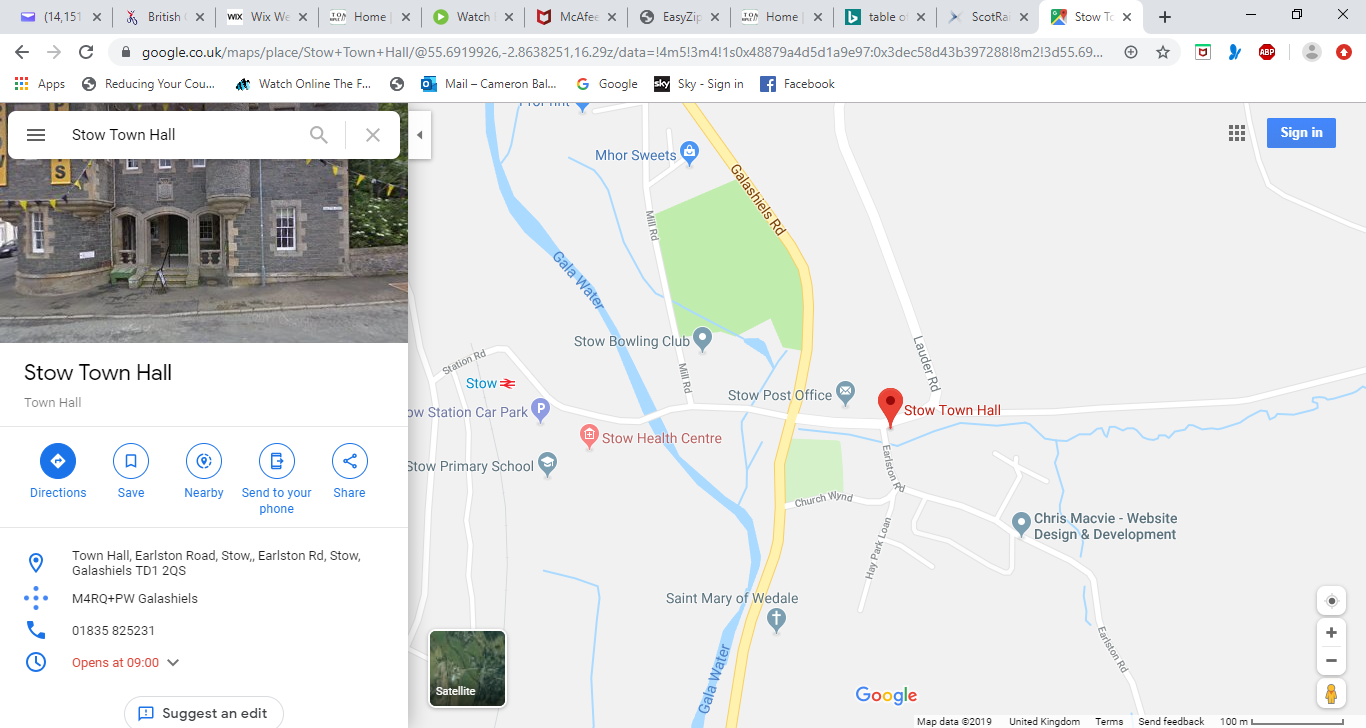 ParkingThere is limited parking on the street of the Town Hall. Please avoid parking in these spaces so they are still available for local customers at the Cloud House Café just next to the town hall (do pop in for a coffee and piece of cake throughout the day – well worth it)! However, the car park will be left open in Stow Primary School and can be used for parking/warming up for the stages. Additionally, there is parking beside the playing fields (Mill Road) and a few in the Health centre – next to the primary school which will be available to use.           Advised parking 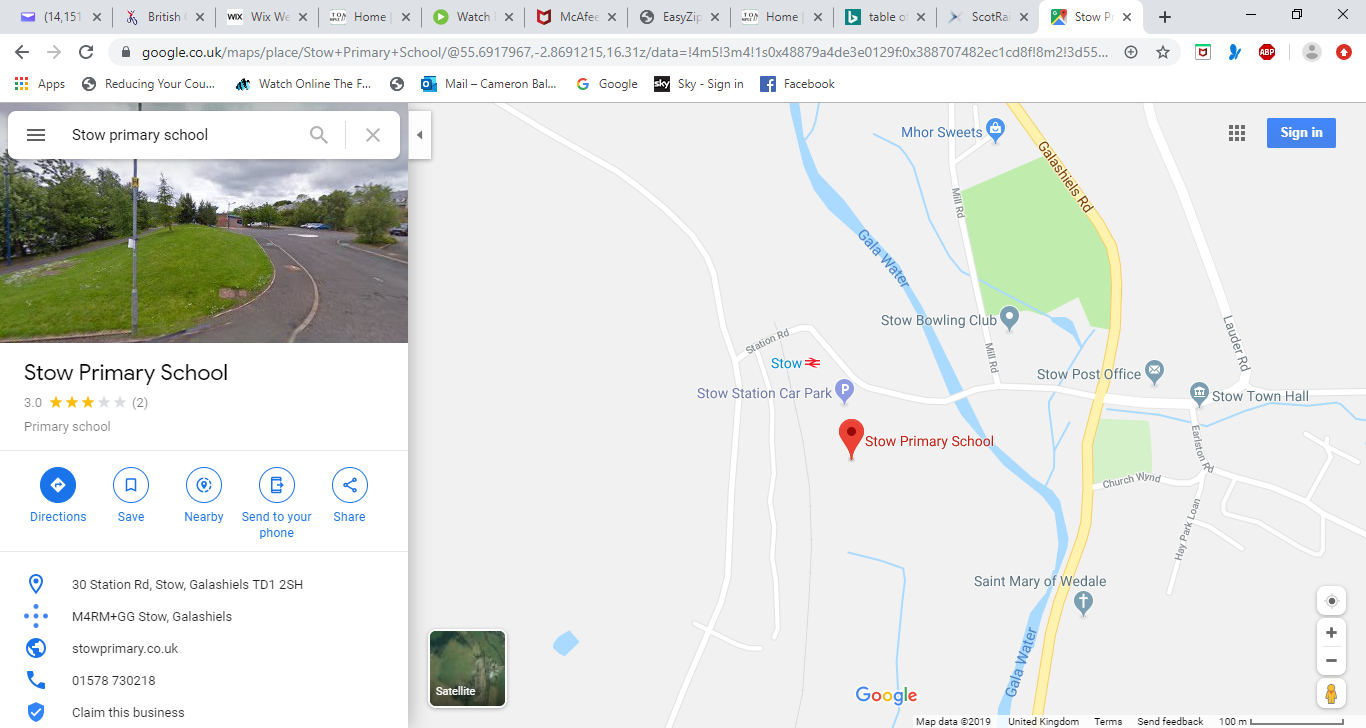 Race FormatA hill climb(s) with a twist... Using three different styles of climb: one super rampy, one steady power based and one brutally steep. Riders will be set off individually in a standard TT format at 1 minute intervals. Over the course of the day riders’ times will be added together in a GC stage race format, with the winner being the person with the lowest accumulated time over the three climbs. With limited time to recover in-between stages, recovery (or keeping warmed up...) between each will be vital. Stage 1(09:00)The opening stage of Stow triple starts from outside the Town Hall and is a suffer fest from the get go with its steepest section of 14% just 0.4km into the stage. After going through the trees, the stage kicks and flattens in a series of ramps all the way to the summit of Lauder Moor 3.34km later.         Stage 1 Route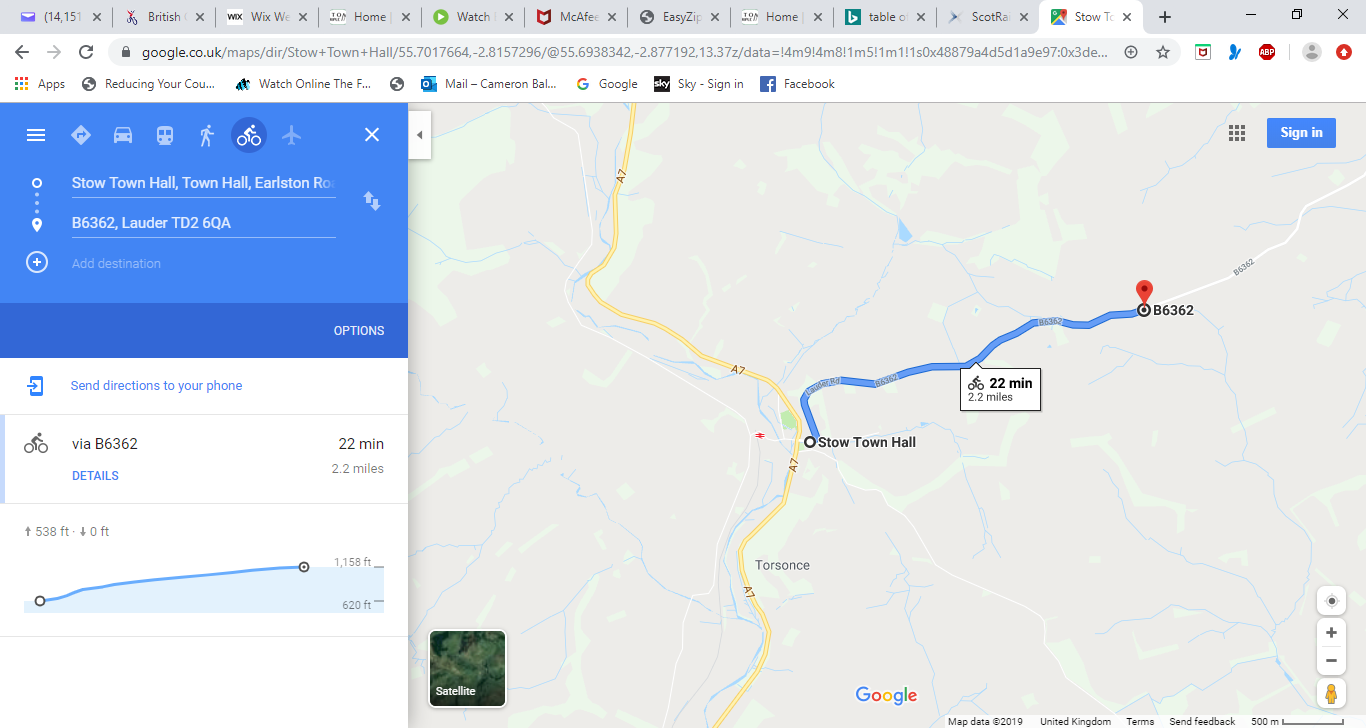 Stage 2(10:45)Stage 2 is the only stage which doesn’t start from the hall, nonetheless it is just a short (just under 4km) pedal down the valley. This one is an opportunity for the stronger TT guys as it is the slackest of the 3 stages, reaching a peak gradient of 11.7%, 1.7km into the stage. More suited to the stronger guys, this stage could be an opportunity for the heavier chaps and chapette's to gain back some time.If you’re wanting to drive there the A7 is slightly faster but be warned there is no parking places near by so it would be a dumping the car on the side verge job which isn’t advised. However, it’s an easy pedal from the HQ along the backroad and a good opportunity to loosen the legs off a bit ahead of the next stage.              Race HQ to Stage 2 Start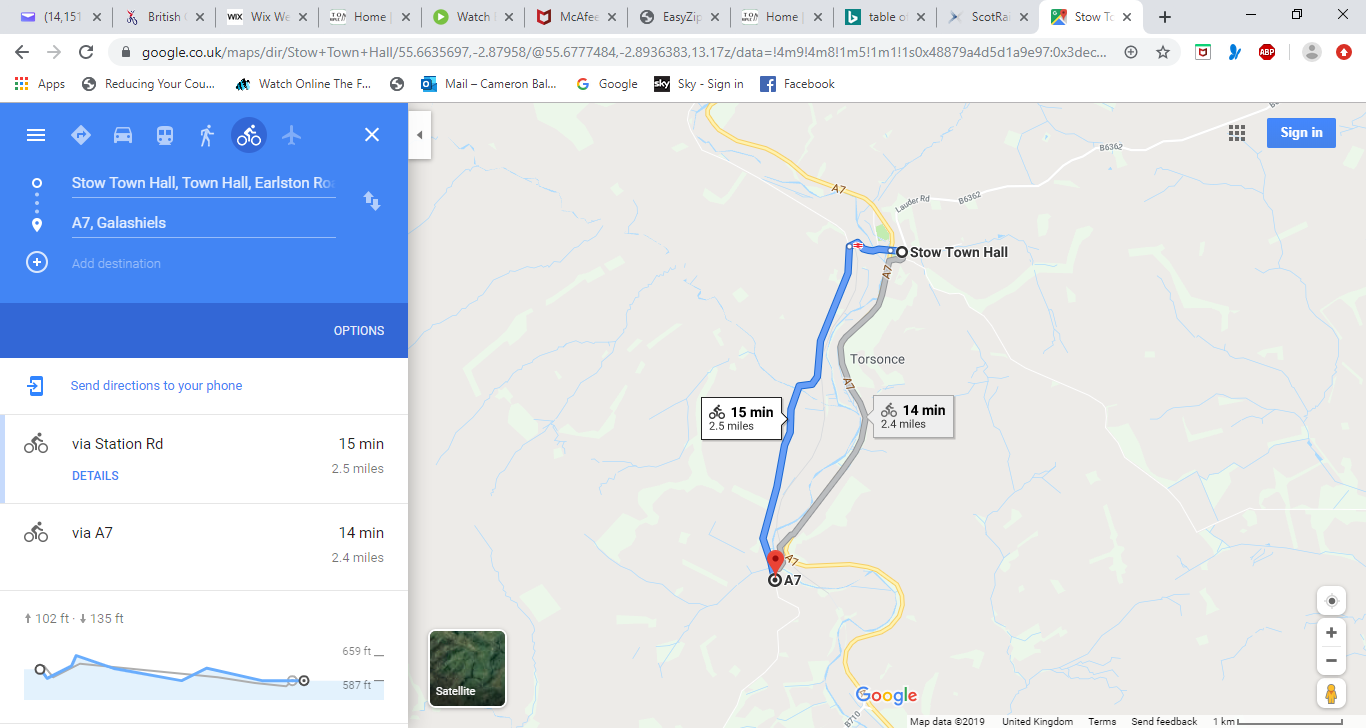               Stage 2 Route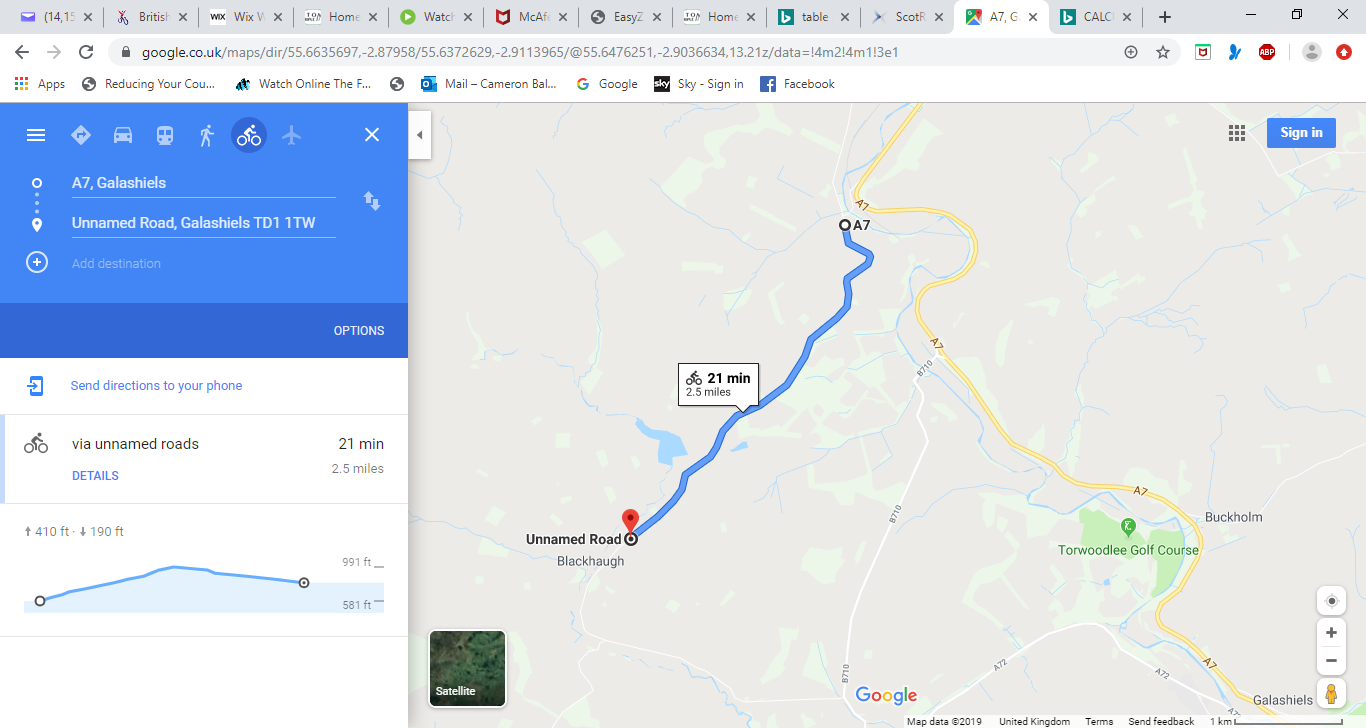 Stage 3(12:30)The final stage - previously used in Scottish Hill Climb Championships starts from outside the race HQ and like the first stage is brutal from the get-go. Despite only being 2.05km long the final Queen stage is undoubtably the most challenging especially with 2 hill climbs already in your legs.  Stage 3 Route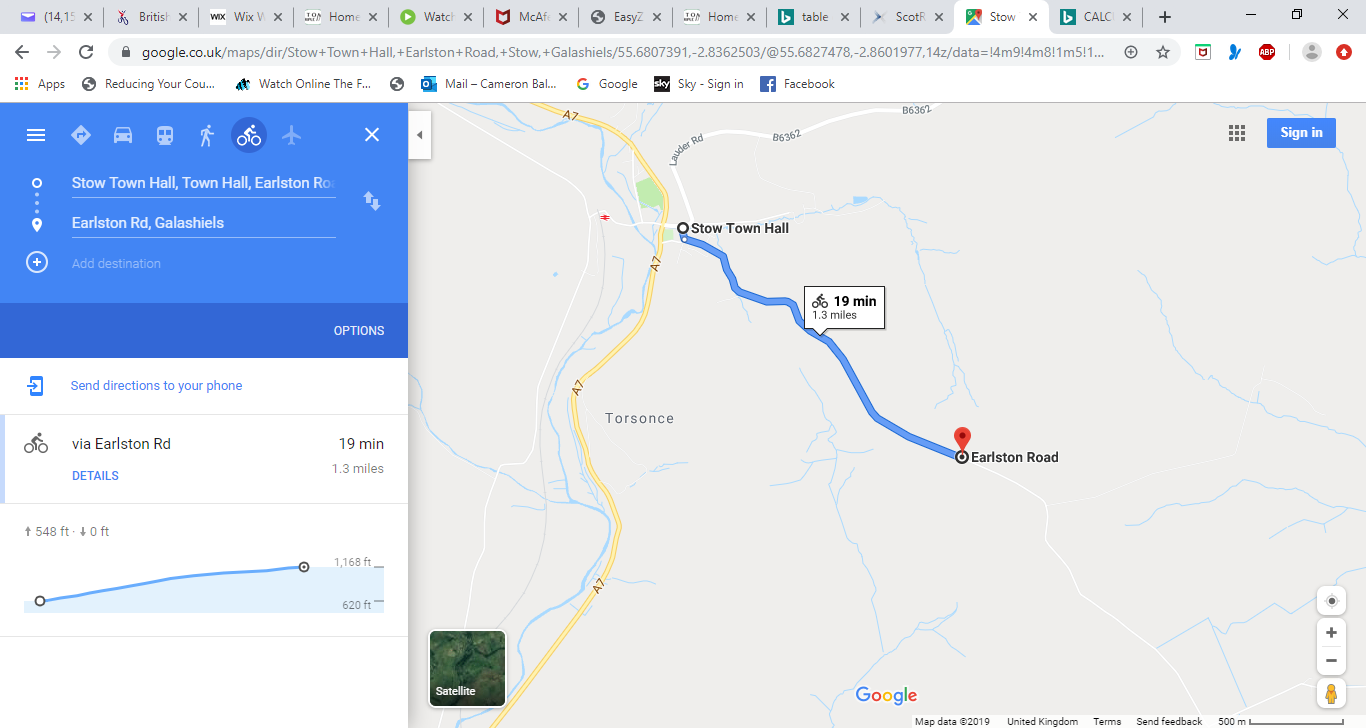 Prize ListAll of the prizes are kindly donated from the race sponsors listed on the official event website. Please take the time to have a look on each of the businesses/organisations pages – there really are some amazing products on offer.Prizes awarded for:Youth B - 1st, 2nd, 3rd Youth A - 1st, 2nd, 3rd Junior – 1st, 2nd, 3rdSenior Female – 1st, 2nd, 3rd Senior Male – 1st, 2nd, 3rd Lanterne Rouge (senior male) Prize giving will be done in the town hall as soon as we can get results finalised after the final stage. Please stay afterward for a few standard post TT nibbles.Start SheetName CatTeam/Club1Rhys Edwards Youth BEdinburgh RC2Luis Ryder Youth BEdinburgh RC 3Michael DorwardYouth B 4Rory Thiel Youth A Discovery Junior Cycling Club 5Jack McManus Youth ARoyal Albert CC 6Cameron StrombergYouth A Deeside Thistle CC7Craig Paterson Youth A East Kilbride Road Club 8Michael GoodfellowYouth A East Kilbride Road Club 9Callum Dickson Youth A Kelso Wheelers 10Gregor McArthur Junior Glasgow Nightingale CC11Grace Dent Senior Female Project 51 12Sharon BirdSenior Female Edinburgh RC 13Andrew Doig Senior Male 14 Cameron RitchieSenior Male Edinburgh University CC15Richard Dennis Senior Male Ronde Works Racing 16Sean Taylor Senior MalePeebles CC 17Neil Shepherd Senior Male Gala CC 18John Mackenzie Senior Male SR Albannach19Paul Newsome Senior Male Project 51 20Jesse Dawson Senior Male Glasgow Nightingale CC 21Duncan Macleod Senior Male Musselburgh RCC 22Andy Reid Senior Male Musselburgh RCC 23Simon TitmussSenior Male Ronde Cycling Club 24Iain Archibald Senior Male Johnstone Wheelers Cycling Club25Dan Gardner Senior Male Baguet-MIBA-Indulek-Derito CT26Grant Ferguson Senior Male Hope Factory Racing 27282930313233343536383738394041424344454647484950